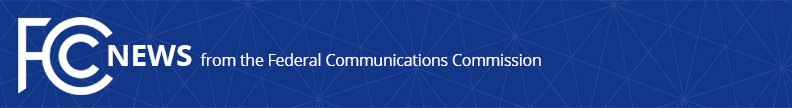 Media Contact: Kate Black 202-418-2400Kate.Black@fcc.govFor Immediate ReleaseCOMMISSIONER ROSENWORCEL RELEASES NEW PODCAST EPISODE FEATURING DR. NICOL TURNER LEEWASHINGTON, July 1, 2020: This morning, Commissioner Jessica Rosenworcel released a new episode of Broadband Conversations, the podcast dedicated to uplifting the voices of women from the innovation, technology, and media sectors.  Listeners get to hear what these leading women are doing, how they are making a difference, and what they think the future of our digital life can look like.  This morning’s episode features Dr. Nicol Turner Lee, the new Director of the Center for Technology Innovation at the Brookings Institution. The episode is available on Apple Podcasts, Google Podcasts, Google Play, and the FCC. Dr. Turner Lee’s career has been dedicated to closing the digital divide and expanding communications access for all.  Her recent research has focused on a range of technology issues, including broadband deployment and adoption, educational access to internet services, telemedicine, and artificial intelligence. “Broadband Conversations was created to amplify the voices of women doing important work to move our country forward—and Nicol is definitely one of these women.  Nicol has long been at the forefront of discussions about the intersection of race, access to technology, civic engagement and how we can create communities where no one is left offline.  As she says in this episode, we need to build a technology ecosystem that is focused on ‘how we service people, how we connect to people, how we educate people, and how we integrate them into the next wave of digital innovation.’”###
Office of Commissioner Jessica Rosenworcel: (202) 418-2400Twitter: @JRosenworcelwww.fcc.gov/leadership/jessica-rosenworcelThis is an unofficial announcement of Commission action.  Release of the full text of a Commission order constitutes official action.  See MCI v. FCC, 515 F.2d 385 (D.C. Cir. 1974).